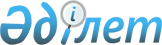 О внесении изменений в решение Айтекебийского районного маслихата от 11 января 2022 года № 141 "Об утверждении бюджета Айкенского сельского округа на 2022 - 2024 годы"
					
			С истёкшим сроком
			
			
		
					Решение Айтекебийского районного маслихата Актюбинской области от 24 ноября 2022 года № 268. Прекращено действие в связи с истечением срока
      Айтекебийский районный маслихат РЕШИЛ:
      1. Внести в решение Айтекебийского районного маслихата "Об утверждении бюджета Айкенского сельского округа на 2022-2024 годы" от 11 января 2022 года № 141 следующие изменения:
      пункт 1 изложить в новой редакции:
      "1. Утвердить бюджет Айкенского сельского округа на 2022-2024 годы согласно приложениям 1, 2 и 3 соответственно, в том числе на 2022 год в следующих объемах:
      1) доходы – 62422,7 тысяч тенге, в том числе:
      налоговые поступления – 2900 тысяч тенге;
      неналоговые поступления – 39 тысяч тенге;
      поступления трансфертов – 59483,7 тысяч тенге;
      2) затраты – 62547,8 тысяч тенге;
      3) чистое бюджетное кредитование – 0 тенге;
      4) сальдо по операциям с финансовыми активами – 0 тенге;
      5) дефицит (профицит) бюджета – - 125,1 тысяч тенге;
      6) финансирование дефицита (использование профицита) бюджета – 125,1 тысяч тенге, в том числе:
      используемые остатки бюджетных средств – 125,1 тысяч тенге.";
      приложение 1 к указанному решению изложить в новой редакции согласно приложению к настоящему решению.
      2. Настоящее решение вводится в действие с 1 января 2022 года. Бюджет Айкенского сельского округа на 2022 год
					© 2012. РГП на ПХВ «Институт законодательства и правовой информации Республики Казахстан» Министерства юстиции Республики Казахстан
				
      Секретарь Айтекебийского районного маслихата: 

Е. Тансыкбаев
приложение к решению 
Айтекебийского районного 
маслихата от 24 ноября от 2022 
года № 268приложение 1 к решению 
Айтекебийского районного 
маслихата от 11 января 2022 
года № 141
Категория
Категория
Категория
Категория
Сумма (тысяч тенге)
Класс
Класс
Класс
Сумма (тысяч тенге)
Подкласс
Подкласс
Сумма (тысяч тенге)
Наименование
Сумма (тысяч тенге)
I. ДОХОДЫ
62422,7
1
Налоговые поступления
2900
01
Подоходный налог
20
2
Индивидуальный подоходный налог
20
04
Налоги на собственность
1880
1
Налоги на имущество
148
3
Земельный налог
32
4
Налог на транспортные средства
1700
05
Внутренние налоги на товары, работы и услуги
1000
3
Поступления за использование природных и других ресурсов
1000
2
Неналоговые поступления
39
04
Штрафы, пени, санкции, взыскания, налагаемые государственными учереждениями, финансируемыми из государственного бюджета, а также содержащимся и финансируемым из бюджета (сметы расходов) Национального Банка Республики Казахстан
14
1
Штрафы, пени, санкции, взыскания, налагаемые государственными учереждениями, финансируемыми из государственного бюджета, а также содержащимся и финансируемым из бюджета (сметы расходов) Национального Банка Республики Казахстан, за исключением поступлений от организаций нефтяного сектора и в Фонд компенсации потерпевшим
14
06
Прочие неналоговые поступления
25
1
Прочие неналоговые поступления
25
4
Поступления трансфертов
59483,7
02
Трансферты из вышестоящих органов государственного управления
59483,7
3
Трансферты из районного (города областного значения) бюджета
59483,7
Функциональная группа
Функциональная группа
Функциональная группа
Функциональная группа
Функциональная группа
Сумма (тысяч тенге)
Функциональная подгруппа
Функциональная подгруппа
Функциональная подгруппа
Функциональная подгруппа
Сумма (тысяч тенге)
Администратор бюджетных программ
Администратор бюджетных программ
Администратор бюджетных программ
Сумма (тысяч тенге)
Программа
Программа
Сумма (тысяч тенге)
Наименование
Сумма (тысяч тенге)
II. ЗАТРАТЫ
62547,8
01
Государственные услуги общего характера
34647,1
1
Представительные, исполнительные и другие органы, выполняющие общие функции государственного управления
34647,1
124
Аппарат акима города районного значения, села, поселка, сельского округа
34647,1
001
Услуги по обеспечению деятельности акима города районного значения, села, поселка, сельского округа
34647,1
06
Социальная помощь и социальное обеспечение
3072
2
Социальная помощь
3072
124
Аппарат акима города районного значения, села, поселка, сельского округа
3072
003
Оказание социальной помощи нуждающимся гражданам на дому
3072
07
Жилищно-коммунальное хозяйство
23128,7
3
Благоустройство населенных пунктов
23128,7
124
Аппарат акима города районного значения, села, поселка, сельского округа
23128,7
008
Освещение улиц населенных пунктов
4800
009
Обеспечение санитарии населенных пунктов
9000
011
Благоустройство и озеленение населенных пунктов
9328,7
12
Транспорт и коммуникация
1700
1
Автомобильный транспорт
1700
124
Аппарат акима города районного значения, села, поселка, сельского округа
1700
013
Обеспечение функционирования автомобильных дорог в городах районного значения, селах, поселках, сельских округах
1700
III. Чистое бюджетное кредитование
0
Бюджетные кредиты
0
IV. Сальдо по операциям с финансовыми активами
0
V. Дефицит (профицит) бюджета
-125,1
VI. Финансирование дефицита (использование профицита) бюджета
125,1
Категория
Категория
Категория
Категория
Сумма (тысяч тенге)
Класс 
Класс 
Класс 
Сумма (тысяч тенге)
Подкласс
Подкласс
Сумма (тысяч тенге)
Наименование
Сумма (тысяч тенге)
8
Используемые остатки бюджетных средств
125,1
01
Остатки бюджетных средств
125,1
1
Свободные остатки бюджетных средств
125,1